KARTA ZGŁOSZENIA DO KONKURSU PLASTYCZNEGO PT. „BOMBKA BOŻONARODZENIOWA”Zgoda na przetwarzanie danych osobowych i publikację wizerunku:Rodzic/opiekun prawny wyraża zgodę na przetwarzanie i wykorzystywanie danych osobowych dziecka (uczestnika) oraz jego wizerunku dla wszystkich celów niniejszego konkursu, zgodnie z art. 6 ustawy z dnia 29/08/1997 r. o ochronie danych osobowych (Dz. Z 1997 r. Nr 133 poz 883), w materiałach udostępnianych przez Centrum Kultury oraz Bibliotekę Publiczną Gminy i Miasta Nowe Skalmierzyce na stronach internetowych, portalach społecznościowych i innych mediach, jak również w formie bezpłatnej drukowanej publikacji.…………………………………………………………….Podpis rodzica/opiekuna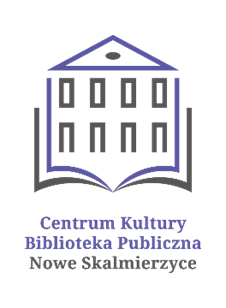 IMIĘ:NAZWISKO:PRZEDSZKOLE/SZKOŁA:WIEK:IMIĘ I NAZWISKO RODZICA/ OPIEKUNA:KONTAKT Z OPIEKUNEM: